Please complete and return the following to Patricia Murphy at: patricia.murphy@qub.ac.ukWe will use the information in this form to help match you with the most appropriate Psychology undergraduate student.CONFIDENTIALITY: I understand that all information shared between the Mentor and Mentee is confidentialI agree that this application will be viewed by the Mentoring Co-ordinator for the matching process and will be shared with my proposed Mentee. Please sign and date belowSignature:						Date: 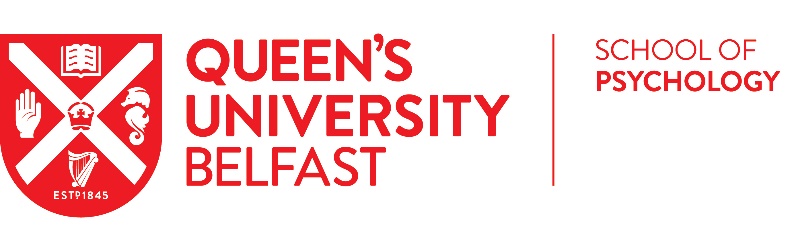 Alumni Mentoring Information FormName:Email address:Location: (City, Country)Mobile/telephone number:Your degree pathway/s at Queens:(Including year of graduation)Job title* / Organisation*Or last job if retiredBriefly describe your career journey since graduation.Which areas could you provide support as a mentor? Which areas could you provide support as a mentor? AreaYes / NoNetworking / profile / visibilityResilience	Problem solvingRecruitment (CV’s, assessment centres, interview skills, pitches)TrainingOrganisation & PlanningEntrepreneurshipGeneral career development (including increasing confidence)Public speakingOtherPlease detail below any other skills / areas that you’d like to provide mentorship in: ………………………………………………………………………….Please detail any other information you feel would be important when matching you to a student:Please let us know if you are willing to support any other initiatives within the School of Psychology (e.g. talks, placements, networking events, employer panels etc.)